Приложение 1к приказу директора Волго-Вятского института (филиала) Университета имени О.Е. Кутафина (МГЮА)№______от______________20____г.Министерство образования и науки Российской ФедерацииФедеральное государственное бюджетное образовательное учреждение высшего образования«Московский государственный юридический университет имени О.Е. Кутафина (МГЮА)»Волго-Вятский институт (филиал) Университета имени О.Е. Кутафина (МГЮА)Кировское региональное отделение Общероссийской общественной организации «Ассоциация юристов России»Научно-практическая конференцияСЕМЬЯ ВПРАВЕИнформационное письмо30 сентября 2020 годаУважаемые коллеги!Приглашаем Вас принять участие в Научно-практической конференции «Семья вправе», которая состоится 30 сентября 2020 года в Волго-Вятском институте (филиале) Московского государственного юридического университета имени О.Е. Кутафина (МГЮА). Мероприятие проводится в рамках гранта Министерства внутренней политики Кировской области в форме субсидии из областного бюджета социально-ориентированной некоммерческой организации на реализацию социально-значимого проекта (инициативы). Основные направления работ конференции:Правовое регулирование государственной поддержки молодой семьи в Российской Федерации (государственная поддержка и социальная защита молодых семей, жилищные программы, налоговые, кредитные и иные льготы, административно-правовая и уголовно-правовая защита семейных отношений и т.п., федеральные и региональные аспекты).Современные проблемы правового регулирования брачно-семейных отношений (конституционно-правовое регулирование, актуальные проблемы современного семейного права и т.п.).Социальные, экономические, психологические, конфликтологические аспекты развития семьи в сравнительно-правовом и кросс-культурном контексте.Правовые вопросы медицинской помощи семье в Российской Федерации.МЕСТО И ВРЕМЯ ПРОВЕДЕНИЯ КОНФЕРЕНЦИИ:Волго-Вятский институт (филиал) Университета имени О.Е. Кутафина (МГЮА), режим он-лайн (ссылка на проведение мероприятия будет размещена на сайте Волго-Вятского института (филиала) Университета имени О.Е. Кутафина (МГЮА), а также выслана на адрес электронной почты, указанный в заявке участника, не позднее, чем за сутки до начала работы конференции).Начало работы конференции – 30 сентября 2020 года в 10 часов 00 минут.Порядок подачи материалов для участия в конференции:Для участия в Конференции требуется отправить на e-mail: science@msalkirov.ru до 25 сентября 2020 года следующие материалы:заявку на участие (приложение № 1). Название файла: Иванов заявка.docx;статью для публикации (приложение № 2). Название файла: Иванов статья.docx.При направлении статьи студентом, магистрантом или аспирантом требуется отзыв научного руководителя в отсканированном виде с подписью руководителя. Название файла: Иванов отзыв руководителя.docx.Технические требования к оформлению тезисов:Текст с межстрочным интервалом – 1,5. Размер шрифта: 14; примечания, список литературы, таблицы – 12. Шрифт: Times New Roman. Поля: верхнее – 2 см, нижнее – 2 см, левое – 2 см, правое – 2 см, переплет – 0. Страницы пронумерованы.Текст начинается с указания Ф.И.О. автора статьи (полностью, на русском и английском языках). Указывается вуз, статус автора, Ф.И.О., место работы, ученая степень и звание, должность научного руководителя. Далее – название статьи на русском и английском языках. Аннотация пишется на русском и английском языках – не менее 30 слов, ключевые слова – на русском и английском языках.Ссылки на литературу в тексте статьи даются в квадратных скобках. Например: Сегодня криминологи под объектом посягательства при взятке понимают, прежде всего, авторитет власти [1]. Сноски концевые, в порядке цитирования, в виде ПРИМЕЧАНИЙ. Источники и литература указываются в конце статьи под заголовком ПРИМЕЧАНИЯ. Далее под номерами указываются источники и литература в порядке цитирования ее в тексте статьи. Автор, источник, страница и т.д. оформляются в соответствии с ГОСТ 7.1–2003 Библиографическая запись, библиографическое описание. Общие требования и правила составления (до 1 января 2009 г.); ГОСТ 7.05–2008 Система стандартов по информации, библиотечному и издательскому делу. Библиографическая ссылка. Общие требования и правила составления (с 1 января 2009 г.)Таблицы оформляются в текстовом редакторе Word. Рисунки помещаются в текст статьи, а также прикладываются к статье в виде отдельных файлов (формат jpg.). При оформлении рисунков запрещено использовать сканирование, а также недопустимы рисунки плохого качества. Объем текста не должен превышать 10 страниц (включая библиографический список, без аннотации и ключевых слов) и не должен быть менее 3 страниц. Если используется дополнительный шрифт, то он должен быть приложен к основному документу.Допускается написание работ в соавторстве, но не более 2-х соавторов для одной работы.Каждый автор может представить на конференцию не более одной публикации, подготовленной единолично либо в соавторстве.Основными критериями отбора являются актуальность темы исследования, оригинальность представленных материалов, их соответствие  тематике конференции. Оргкомитет конференции оставляет за собой право отклонения статей, не соответствующих по своему содержанию тематике и научному уровню конференции. Публикация в сборнике докладов по итогам конференции бесплатная.По всем вопросам, связанным с участием в конференции, можно обращаться к Ветошкиной Екатерине Дмитриевне, заместителю директора по научной работе Волго-Вятского института (филиала) Университета имени О.Е. Кутафина (МГЮА), кандидату юридических наук (e-mail: science@msalkirov.ru, тел.: (8332) 67-54-24).Приложение 1ЗАЯВКА НА УЧАСТИЕНаучно-практическая конференция «Семья вправе»Приложение 2Пример оформления тезисов выступлений (докладов)Иванов Иван Иванович,доцент кафедры уголовного права и криминологии Волго-Вятского института (филиала) Университета имени О.Е. Кутафина (МГЮА), г. Киров,кандидат юридических наукIvanov Ivan Ivanovich,PhD, Associate Professor of Criminal Law and Criminologyof Volga-Vyatka Institute (branch) of Kutafin Moscow State Law University (MSAL)К вопросу о строгости наказания за коррупционные преступления, вызывающие широкий общественный резонанс и рост социальной напряженностиTo the question about the severity of punishment for corruption crimes, causing a wide public resonance and growth of social tensionАннотация:В статье автором исследуются состояние и проблемы повышения эффективности противодействия коррупции в современной России, дается анализ применяемых мер уголовно-правового характера и предлагается установление дифференцированной уголовной ответственности за коррупционные преступления и назначение наказания по аналогии с кратными штрафами в зависимости от статуса преступников в иерархии государственных служащих. Annotation:In the article the author investigates the status and problems of increasing the effectiveness of combating corruption in contemporary Russia, the analysis of implemented measures of criminally-legal character, and proposed to establish a differentiated criminal responsibility for corruption crimes and sentencing by analogy with multiple fines depending on the status of criminals in the hierarchy of public servants.Ключевые слова: коррупция, уголовно-правовые меры, ущерб от коррупции, социальная напряженность, механизм преступного поведения, предупреждение преступности.Key words: corruption, criminal law measures, the damage from corruption, social tension, the mechanism of criminal behavior, crime prevention.… Во-вторых, сегодня сложилась такая ситуация, что в нормативных документах не закреплены объективные показатели этой самой эффективности и критерии оценки результатов «борьбы за отчетный период», что позволяет должностным лицам на местах прикрываться формальными показателями возбужденных уголовных дел и т.п., не добиваясь нормализации обстановки в целом и уходя от принятия давно назревших решений [1]. ПримечанияКабанов П.А. Правовое регулирование антикоррупционного мониторинга в субъектах Российской Федерации на муниципальном уровне // Мониторинг правоприменения. 2013. № 2. С. 38-43.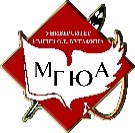 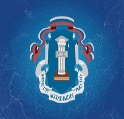 Фамилия, имя, отчествоОрганизация (полное и сокращенное наименование)Должность, ученая степень, ученое званиеНаправление конференции Название докладаФорма участия (очная или заочная)Необходимость предоставления проектора и ноутбукаКонтактный телефон E-mail участника (здесь необходимо указать адрес, по которому участнику будет удобно получать всю оперативную информацию)Почтовый адрес для отправки сборникаНеобходимость бронирования гостиницы